Useful LinksGIVITwww.givit.org.auSchool ClosuresEmergency Closures Home Page (det.qld.gov.au)Disasters and alerts The central hub for the latest information on disasters and alerts in Queensland www.qldalert.comQLD Government Disaster Management Website This website contains warning and alerts, get ready information, and key contacts for disasters and emergencies www.disaster.qld.gov.auCurrent disasters Information about current disasters in Queensland and activated areas www.qld.gov.au/community/disasters-emergencies/current-disasters/Support Information about financial, business, and personal and family support available to people affected by a disaster www.qld.gov.au/community/disasters-emergencies/supportRecovery after a disaster Information about cleaning up, making an insurance claim, replacing documents, and volunteering www.qld.gov.au/community/disasters-emergencies/recovery-after-disasterManaging stress after a disaster Information about managing stress, including symptoms, coping methods, and how to access help www.qld.gov.au/community/disasters-emergencies/managing-stressFamily relationships after a disaster  Information about family relationships after a disaster, the effects, and how to access help www.qld.gov.au/community/disasters-emergencies/family-relationshipsSupport groups Information on not-for-profit organisations that provide post-disaster support www.qld.gov.au/emergency/community/support-group.htmlCommonwealth Government assistanceAustralian Government information on help available in an emergency  www.humanservices.gov.au/customer/themes/help-in-an-emergencyFurther information is available at https://www.qld.gov.au/community/disasters-emergencies/recovery-after-disaster  Follow us on Facebook @RecoveryQLD 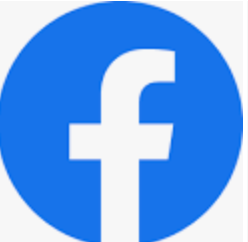             My Useful Contacts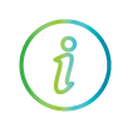 Department of Treaty, Aboriginal & Torres Strait Islander Partnerships, Communities, and the ArtsCommunity Recovery Hotline1800 173 349DV Connect Womensline1800 811 811General enquiries13 74 68DV Connect Mensline1800 600 636Parentline1300 301 300General SupportSt Vincent de Paul Society Qld1800 846 643Gambling Help Line1800 858 858South West Health & Hospital Svc.07 4505 1500Australian Red Cross1800 733 276Goondir Health Services St George07 4625 5040Seniors Enquiry Line1300 135 500Rural Aid1300 327 624AccommodationLocal Support & Emergency ReliefHomeless Hotline1800 474 753Anglicare Southern Qld1300 610 610Ozcare1800 692 273Care Balonne07 4625 5450Centacare Homelessness Service1300 236 822Centacare1300 236 822Toowoomba Sth West Housing Service1800 623 435Community Housing Ltd1300 245 468Ozcare1800 692 273Employment/IncomeDrug Arm St George07 3620 8880Services Australia Information Services13 24 68Salvation Army13 72 58National Debt Helpline1800 007 007Lifeline Darling Downs Sth West Qld1300 991 443Centrelink Older Australians Line13 23 00The Community Hub Roma1300 007 662Family Assistance Office Women’s Support13 61 50Medicare-General Enquiries13 20 11Material Goods & Food ReliefCentrelink Australian Apprenticeships13 36 33Lifeline St George07 4688 3716Centrelink Employment Services13 28 50Red Cross Shop Roma07 4622 8536Farmer Assistance Hotline13 23 16Salvos Store Roma07 4622 1356Job Access1800 464 800Vinnies Mungindi02 6753 2751National Customer Service Line13 62 68Vinnies Roma07 4622 5574Uniting Care Community Financial Care Line1800 007 007Vinnies St George07 4625 5572Legal & AdvocacyLegal Aid Queensland1300 651 188Council ContactsBasic Rights Queensland1800 358 511Balonne Shire Council07 4620 8888Australian Financial Complaints Authority1800 931 678Maranoa Regional Council1300 007 662Office of Fair Trading13 74 68Residential Tenancies Authority1300 366 311Other SupportInsurance Council Australia1300 728 228Disability and Community Care13 74 68NDIS1800 800 110Business/Primary ProducerTelephone Interpreting Service13 14 50Queensland Rural & Industry Development SES Flood/Storm Emergency13 25 00Authority1800 623 946Policelink13 14 44Department Agriculture & Fisheries13 25 23RSPCA1300 264 625Rural Aid1300 327 624Electricity Emergencies outside SEQ13 22 96Origin Energy, Gas13 24 61Health/Mental HealthTelstra13 22 00Queensland Health – 13HEALTH13 43 25 84Water issues contact your local Australian Red Cross1800 733 276CouncilMensline Australia1300 789 978Relationships Australia1300 364 277Beyond Blue Info Line1300 224 636Lifeline Telephone Counselling13 11 14Kid’s Help Line1800 551 800